MEDICAL INFORMATION AND CONSENT FORM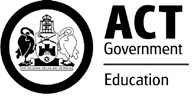 Instructions
This form must be completed by the parent/carer of each student in an ACT public school each school year. The form is used to request general medical information about students and provides for parents/carers to consent to first aid treatment for their child/ren in line with the directorate’s First Aid Policy and First Aid General Procedures. This form must be completed annually. Parents/carers must inform the school immediately if there are any changes to the information provided within the form. The Directorate collects the information contained in this form to provide or arrange first aid and other medical treatments for students. The information collected will be held at the student’s school and will be made available to relevant school staff, including first aid officers, and to medical or paramedical staff in the case of an accident or emergency.  The information contained in the form is personal information and it will be stored, used and disclosed in accordance with the requirements of the Information Privacy Act 2014 and the Health Records (Privacy and Access) Act 1997.  Section A – Personal Details (please fill in clearly)  Section A – Personal Details (please fill in clearly)  Section A – Personal Details (please fill in clearly)  Section A – Personal Details (please fill in clearly)  Section A – Personal Details (please fill in clearly)  Section A – Personal Details (please fill in clearly)  Section A – Personal Details (please fill in clearly) Student’s Name Date of Birth Date of Birth GenderM  F  Non-binary   I/They use a different term (please specify)                          Prefer not to say M  F  Non-binary   I/They use a different term (please specify)                          Prefer not to say M  F  Non-binary   I/They use a different term (please specify)                          Prefer not to say M  F  Non-binary   I/They use a different term (please specify)                          Prefer not to say M  F  Non-binary   I/They use a different term (please specify)                          Prefer not to say M  F  Non-binary   I/They use a different term (please specify)                          Prefer not to say M  F  Non-binary   I/They use a different term (please specify)                          Prefer not to say M  F  Non-binary   I/They use a different term (please specify)                          Prefer not to say M  F  Non-binary   I/They use a different term (please specify)                          Prefer not to say M  F  Non-binary   I/They use a different term (please specify)                          Prefer not to say M  F  Non-binary   I/They use a different term (please specify)                          Prefer not to say School Roll ClassRoll ClassRoll ClassParent/Carer Name Address Address Telephone Contact Mobile Home Home Business Emergency Contact 1 Telephone Telephone Emergency Contact 2 Telephone Telephone Name of Qualified Health Professional Name of Qualified Health Professional Name of Qualified Health Professional Telephone Telephone Section B – Medical Information Section B – Medical Information Section B – Medical Information Section B – Medical Information Section B – Medical Information Section B – Medical Information Please tick if your child suffers any of the following: Please tick if your child suffers any of the following: Please tick if your child suffers any of the following: Please tick if your child suffers any of the following: Please tick if your child suffers any of the following: Please tick if your child suffers any of the following: Anaphylaxis* Allergies (please specify) Allergies (please specify) Allergies (please specify) Allergies (please specify) Allergies (please specify)Asthma* Blood Pressure Blood Pressure Fits or blackouts Heart Condition Sight/Hearing ProblemsDiabetes* Eczema Eczema Hay Fever	 Nose Bleeds Sunscreen SensitivityEpilepsy Fainting Fainting Headaches 	 Reaction to Drugs*Please complete and attach a Known Medical Condition Response Plan*Please complete and attach a Known Medical Condition Response Plan*Please complete and attach a Known Medical Condition Response Plan*Please complete and attach a Known Medical Condition Response Plan*Please complete and attach a Known Medical Condition Response PlanOther (please specify) Other (please specify) Is your child presently taking any medication to be administered by school staff during the school day:        Yes           No Is your child presently taking any medication to be administered by school staff during the school day:        Yes           No Is your child presently taking any medication to be administered by school staff during the school day:        Yes           No Is your child presently taking any medication to be administered by school staff during the school day:        Yes           No Is your child presently taking any medication to be administered by school staff during the school day:        Yes           No Is your child presently taking any medication to be administered by school staff during the school day:        Yes           No If yes, the parent/career must give written permission and direction for the administration of any medication at school or during school related activities, as follows: For a short term, non-ongoing medical condition (e.g., antibiotics for a period of 10 days) please complete the Medication Authorisation and Administration Record and provide qualified medical professional’s authorisation (a copy of the medical prescription is sufficient in the case of short-term administration of medication). For long term, ongoing administration of prescribed medication complete the Medical Information and Consent Form, the Known Medical Condition Response Plan and the Medication Authorisation and Administration Record. If yes, the parent/career must give written permission and direction for the administration of any medication at school or during school related activities, as follows: For a short term, non-ongoing medical condition (e.g., antibiotics for a period of 10 days) please complete the Medication Authorisation and Administration Record and provide qualified medical professional’s authorisation (a copy of the medical prescription is sufficient in the case of short-term administration of medication). For long term, ongoing administration of prescribed medication complete the Medical Information and Consent Form, the Known Medical Condition Response Plan and the Medication Authorisation and Administration Record. If yes, the parent/career must give written permission and direction for the administration of any medication at school or during school related activities, as follows: For a short term, non-ongoing medical condition (e.g., antibiotics for a period of 10 days) please complete the Medication Authorisation and Administration Record and provide qualified medical professional’s authorisation (a copy of the medical prescription is sufficient in the case of short-term administration of medication). For long term, ongoing administration of prescribed medication complete the Medical Information and Consent Form, the Known Medical Condition Response Plan and the Medication Authorisation and Administration Record. If yes, the parent/career must give written permission and direction for the administration of any medication at school or during school related activities, as follows: For a short term, non-ongoing medical condition (e.g., antibiotics for a period of 10 days) please complete the Medication Authorisation and Administration Record and provide qualified medical professional’s authorisation (a copy of the medical prescription is sufficient in the case of short-term administration of medication). For long term, ongoing administration of prescribed medication complete the Medical Information and Consent Form, the Known Medical Condition Response Plan and the Medication Authorisation and Administration Record. If yes, the parent/career must give written permission and direction for the administration of any medication at school or during school related activities, as follows: For a short term, non-ongoing medical condition (e.g., antibiotics for a period of 10 days) please complete the Medication Authorisation and Administration Record and provide qualified medical professional’s authorisation (a copy of the medical prescription is sufficient in the case of short-term administration of medication). For long term, ongoing administration of prescribed medication complete the Medical Information and Consent Form, the Known Medical Condition Response Plan and the Medication Authorisation and Administration Record. If yes, the parent/career must give written permission and direction for the administration of any medication at school or during school related activities, as follows: For a short term, non-ongoing medical condition (e.g., antibiotics for a period of 10 days) please complete the Medication Authorisation and Administration Record and provide qualified medical professional’s authorisation (a copy of the medical prescription is sufficient in the case of short-term administration of medication). For long term, ongoing administration of prescribed medication complete the Medical Information and Consent Form, the Known Medical Condition Response Plan and the Medication Authorisation and Administration Record. Date of last tetanus injection Date of last tetanus injection Are you aware of any physical or psychological limitations of your child (please specify)? Are you aware of any physical or psychological limitations of your child (please specify)? Are you aware of any physical or psychological limitations of your child (please specify)? Are you aware of any physical or psychological limitations of your child (please specify)? Are you aware of any physical or psychological limitations of your child (please specify)? Are you aware of any physical or psychological limitations of your child (please specify)? Is there any other information which you believe may be relevant to the general medical/health care of your child? Is there any other information which you believe may be relevant to the general medical/health care of your child? Is there any other information which you believe may be relevant to the general medical/health care of your child? Is there any other information which you believe may be relevant to the general medical/health care of your child? Is there any other information which you believe may be relevant to the general medical/health care of your child? Is there any other information which you believe may be relevant to the general medical/health care of your child? Section C – Parent/Carer Authorisation Section C – Parent/Carer Authorisation Section C – Parent/Carer Authorisation Section C – Parent/Carer Authorisation In the case of my child requiring medical treatment or in the case of a medical emergency, including an anaphylaxis or asthma emergency, I consent to: the provision of first aid; the provision of analgesics;treatment as outlined in the attached Known Medical Condition Response Plan (where relevant). I authorise the school, where it is impracticable to communicate with me, to arrange for my child to receive such medical or surgical treatment as may be deemed necessary. I undertake to pay any costs that may be incurred for the medical treatment, ambulance transportation and medications. NB: Parents/carers should note that in the absence of a Known Medical Condition Response Plan, in cases of emergency excepting anaphylaxis or asthma, only standard first aid will be administered. In an anaphylaxis or asthma emergency authorised medications; salbutamol (for the symptomatic treatment of asthma), and adrenaline (for the treatment of anaphylaxis) will be administered. In the case of my child requiring medical treatment or in the case of a medical emergency, including an anaphylaxis or asthma emergency, I consent to: the provision of first aid; the provision of analgesics;treatment as outlined in the attached Known Medical Condition Response Plan (where relevant). I authorise the school, where it is impracticable to communicate with me, to arrange for my child to receive such medical or surgical treatment as may be deemed necessary. I undertake to pay any costs that may be incurred for the medical treatment, ambulance transportation and medications. NB: Parents/carers should note that in the absence of a Known Medical Condition Response Plan, in cases of emergency excepting anaphylaxis or asthma, only standard first aid will be administered. In an anaphylaxis or asthma emergency authorised medications; salbutamol (for the symptomatic treatment of asthma), and adrenaline (for the treatment of anaphylaxis) will be administered. In the case of my child requiring medical treatment or in the case of a medical emergency, including an anaphylaxis or asthma emergency, I consent to: the provision of first aid; the provision of analgesics;treatment as outlined in the attached Known Medical Condition Response Plan (where relevant). I authorise the school, where it is impracticable to communicate with me, to arrange for my child to receive such medical or surgical treatment as may be deemed necessary. I undertake to pay any costs that may be incurred for the medical treatment, ambulance transportation and medications. NB: Parents/carers should note that in the absence of a Known Medical Condition Response Plan, in cases of emergency excepting anaphylaxis or asthma, only standard first aid will be administered. In an anaphylaxis or asthma emergency authorised medications; salbutamol (for the symptomatic treatment of asthma), and adrenaline (for the treatment of anaphylaxis) will be administered. In the case of my child requiring medical treatment or in the case of a medical emergency, including an anaphylaxis or asthma emergency, I consent to: the provision of first aid; the provision of analgesics;treatment as outlined in the attached Known Medical Condition Response Plan (where relevant). I authorise the school, where it is impracticable to communicate with me, to arrange for my child to receive such medical or surgical treatment as may be deemed necessary. I undertake to pay any costs that may be incurred for the medical treatment, ambulance transportation and medications. NB: Parents/carers should note that in the absence of a Known Medical Condition Response Plan, in cases of emergency excepting anaphylaxis or asthma, only standard first aid will be administered. In an anaphylaxis or asthma emergency authorised medications; salbutamol (for the symptomatic treatment of asthma), and adrenaline (for the treatment of anaphylaxis) will be administered. Parent/Carer Signature Date Office Use Only Student Central IDEntered into SAS Date 